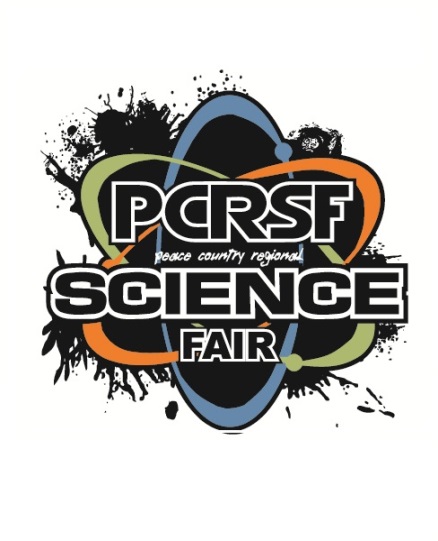 Step 1 – Find an idea for your science fair project.What? Step 2 – State your idea. What is the idea/Problem?Why?  	 Step 3 – Write a paragraph (4-5 sentences) that explains why you picked this idea.When?  Step 4 – Write a paragraph (4-5 sentences) that explains the history of the idea. What theories are involved to support the idea/problem? What is already known about the idea? Etc…Who? + How?Step 5 –Write a paragraph (4-5 sentences) that explains past scientists that previously worked on this idea/problem. What did these scientists do?Conclusion  Summarize  how you will do this science fair project?